Publicado en  el 23/11/2015 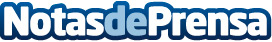 El Gobierno cántabro presenta la guía online 'Cantabria Acesible'La Consejería de Innovación, Industria, Turismo y Comercio y la consultora especializada Equalitas Vitae colaboran en esta iniciativa para promocionar la oferta turística accesible de la regiónDatos de contacto:Nota de prensa publicada en: https://www.notasdeprensa.es/el-gobierno-cantabro-presenta-la-guia-online_1 Categorias: Viaje Cantabria Turismo E-Commerce http://www.notasdeprensa.es